Dzień Dziecka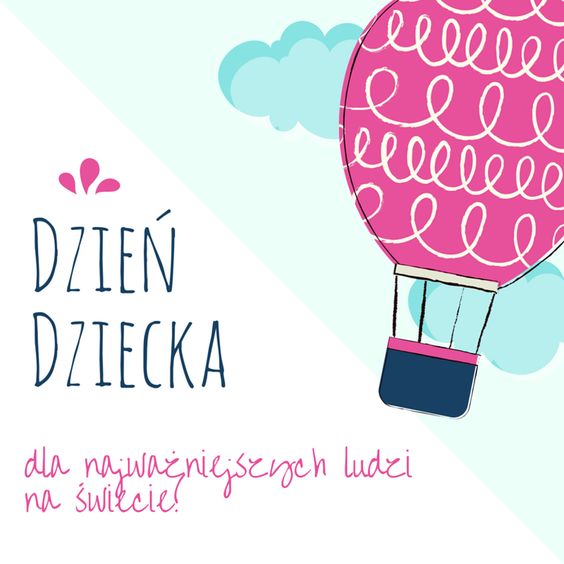 Z okazji Dnia Dziecka życzę wszystkim dzieciom (tym małym i tym dużym), żeby nigdy nie zatraciły dziecka w sobie! Oto kilka adresów z ciekawymi zajęciami onlinehttps://www.youtube.com/watch?v=Y3X3Ux2IKVMPyszna zabawa – czekoladowa plastykahttps://www.youtube.com/watch?v=MwwsT_dLMxU10 prostych i zabawnych zajęć plastycznych dla dziecihttps://www.youtube.com/watch?v=1qmiCGgUvMMPiosenka o prawach dzieckahttps://pl.pinterest.com/pin/580331101960585461/Kilka kolorowanek 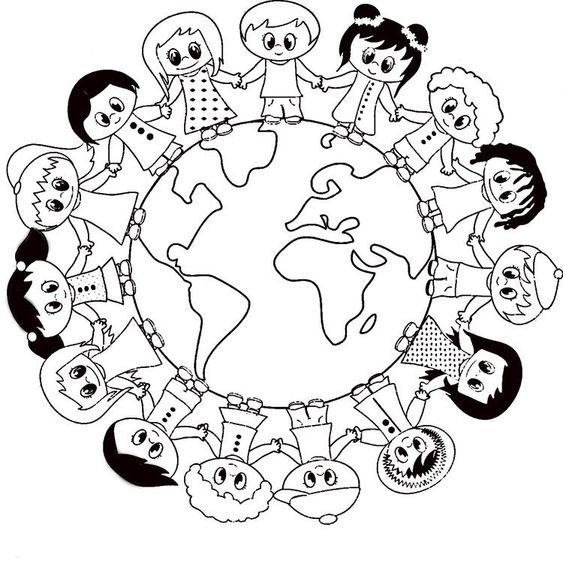 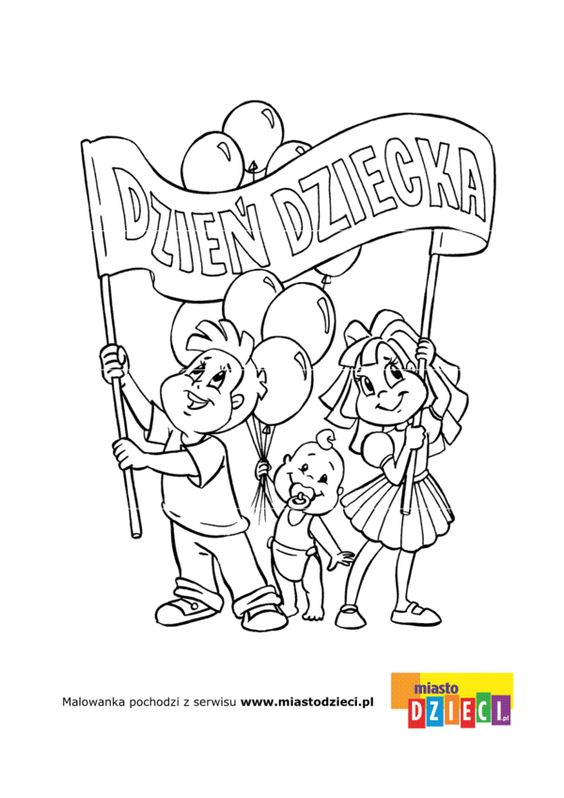 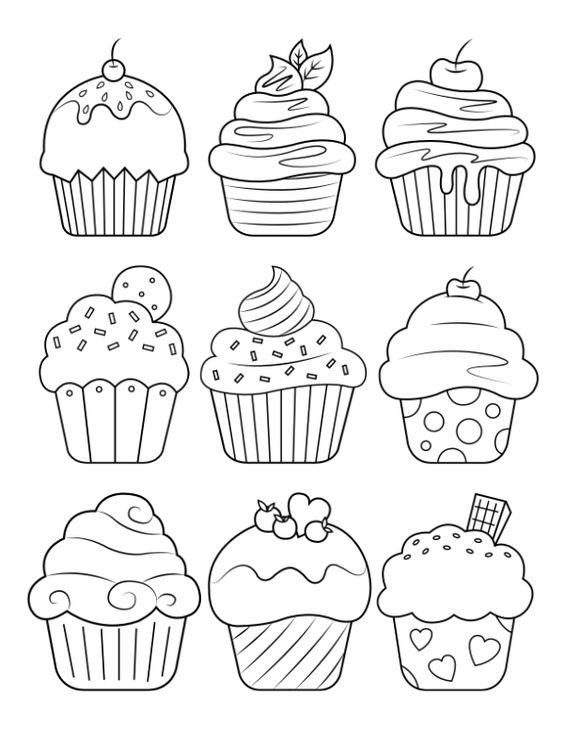 Wesołej zabawy!Anetta Kruszka